Liceo Industrial Superior Talca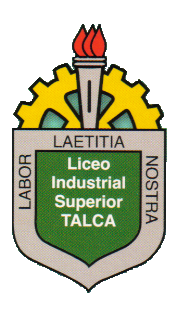 Dpto. de Matemáticas.       Prof(a): Marisol Martínez B.          Nivel: 4° medios2°Eje Temático: Algebra y FuncionesUnidad temática1: Expresiones algebraicas.Descripción:    Productos notables                          Factorizaciones de expresiones algebraicas                          Operatoria con expresiones algebraicas                          Problemas que involucren expresiones algebraicas en diversos contextos.                 I: Algebra1.- Expresiones algebraicas:En el álgebra utilizamos una serie de conceptos básicos para poder comprender y operar en el “lenguaje matemático”. Por ejemplo, el concepto de expresión algebraica, que es un conjunto de cantidades expresadas con letras y números ligados entre si por operaciones.Ejemplos: 35ax2 – 27m – 2m2 – 12  m v22Una expresión algebraica está compuesta por términos. En un término, las cantidades están ligadas por multiplicación y/o división. Los términos están separados entre sí por las operaciones suma y/o resta. De este modo, la expresión del: ejemplo 1 tiene dos términos (binomio) ejemplo 2 tiene tres términos (trinomio) ejemplo 3 y 4 tienen un solo termino (monomio).En un término hay un factor numérico (o coeficiente) y un factor literal, como lo muestra el siguiente esquema:                      Factor numérico                               3                                      Parte literalEn un término:El coeficiente 1 no se escribeEl signo de multiplicación entre dos letras no se escribeEl signo multiplicación entre un número y una letra no se escribeEjemplo: 1  h  x2 se escribe: hx21.1.- Términos semejantesDecimos que dos monomios o términos son semejantes cuando poseen la misma parte literal. Para sumar varios monomios semejantes debemos sumar algebraicamente sus coeficientes numéricos y, luego, multiplicar el resultado por la parte literal. Los términos que no son semejantes no pueden ser reducidos.Ejemplo 1: 3xy +  5w –  4x  +  2xy  + 2x  –  4xy =  xy – 2x + 5wEjemplo 2: 5xy2 – 15h + 3 + 2xy2 – 4xy2 – 10h + 29 = 3xy2 – 25h + 321.2.-  Uso de paréntesis:     En álgebra los paréntesis se usan para agrupar términos y separar operaciones. Para eliminar paréntesis debes fijarte en el signo que tengan:Si es positivo, se elimina manteniendo todos los signos que están dentro de él.Si es negativo, se elimina cambiando todos los signos que están dentro de él. Ejemplos:2a +             2)  3x – (6x + 1) + (x –3 )2a  x + a  1 a x +  3                               3x – 6x – 1 + x – 3              2a 2x + 2                                                        2x – 4 1.3.- Producto de monomio por monomioPara multiplicar dos monomios, se multiplican los coeficientes entre si y los términos literales entre si.Ejemplo:   23m2x   4mx  = 23  4  m2  m  x x2  = 92 m3 x21.4.- Multiplicación de polinomiosPara multiplicar dos polinomios, se debe multiplicar cada termino de uno de los polinomios por todos los del otro, y luego reducir términos semejantes.Ejemplo 1: (2x + 7x2y)(4 – 3x)  = 2x (4 – 3x) + 7x2y (4 – 3x)                                                  =    8x – 6x2  +  28x2y – 21x3yEjemplo 2: (11k – 7j)(k – 2j)  =  11k  (k – 2j)  7 j (k – 2j)                                               =   11k2  22kj    7jk  +  14j2   (términos semejantes kj = jk)                                               =    11k2  29kj +  14j22.- Productos notablesSon multiplicaciones de expresiones algebraicas que se utilizan muy frecuentemente. Debido a esto, son utilizadas como formulas.Observación: recuerda que (x + y)2 = (x + y)(x + y), luego lo multiplicas como polinomios, sino deseas usar la formula.3.- FactorizaciónLa factorización de una expresión algebraica consiste en convertirla en producto de expresiones más simples.Hay varias formas de factorizar, de las cuales veremos las más utilizadas.Por factor común: Cuando un factor está presente en los distintos términos de una expresión, es posible expresarla como producto de ese factor común por un polinomio.Ejemplo 1: La expresión La expresión  8m2 – 6m es posible factorizarla como                                                    2m  4m – 2m  3  = 2m (4m – 3) Ejemplo 2: La expresión 12r2 – 18r – 3  es posible factorizarla como                                       3  4r2 – 6r  3 – 3 1 =  3 (4r2 – 6r – 1)                  También es posible factorizar por 3r (4r – 6 – 1/r ),   recuerda que,  3r  = Ejemplo 3:   Verificar las factorizaciones:3p +  9p2 – 27p3 =  3p (1 + 3p – 9 p2) 16ky + 4k – 16ky2 = 4k (4y + 1 – 4y2)x3y3 + x4y3 – x3y4 =  x3y3 (1 + x – y)Por productos de binomios: expresiones de la forma:  +                                                                                                x(x  +  a)    +  b(x +  a) son posibles de expresar como el producto: (x + a)(x + b). Esto requiere agrupar, considerando el factor común de cada grupo, y luego el paréntesis repetido se saca como factor común de los otros términos que lo contienen.    Ejemplo 1: Factorizar  x2 + 5x + 6                  Dos números que sumados dan 5 y multiplicados dan 6 son el 3 y el 2.                  Luego, x2 + 5x + 6 = (x + 2)( x + 3)Ejemplo 2: Factorizar  x2 – 6x – 40                   Dos números que sumados dan -6 y multiplicados dan -40 son el 4 y el -10.                   Luego,  x2 – 6x – 40 = (x + 4)(x – 10)Ejemplo 3: Factorizar  x2 – 9x + 20                   Dos números que sumados dan -9 y multiplicados dan 20 son el -4 y el -5.                   Luego,  x2 – 9x + 20 = (x – 4)(x – 5) Otra manera de factorizar un trinomio de la forma ax2 + bx + c Ejemplo 4: Factoriza  2x2 11x + 51º   El primer término se descompone en dos factores           2x  x2º   Se buscan los divisores del tercer término                    5  1      ó       -5  -13º   Parcialmente la factorización sería           (2x + 5) (x + 1)	            pero no sirve pues da :                              2x2 + 7x + 5                        entonces, se reemplaza por                ( 2x  1 )( x  5 )	           y en este caso nos da  :                        2x2  11x + 5                    Luego, 2x2 – 11x + 5 = 2x2 – 11x + 5Por productos notables: Utilizaremos este método cuando la expresión corresponde al desarrollo de un producto notable tal como cuadrado de binomio, suma por su diferencia, etc.        Ejemplo 1: Factorizar  x2 – 6x + 9                          Esta expresión corresponde al desarrollo del cuadrado de binomio: (x – 3)2,                           calculas la raíz cuadrada del tercer término;  = 3                          Luego,  x2 – 6x + 9 = (x – 3)2 = (x – 3)(x – 3)       Ejemplo 2: Factorizar   36x2 + 120x + 100                          Esta expresión corresponde al desarrollo del cuadrado de un binomio: (6x + 10)2,                          Se calcula la raíz cuadrada del primer y  tercer término, es decir,                           = 6  y   = 10;                          Luego,  36x2 + 120 x + 100 = (6x + 10)(6x + 10) o (6x + 10)2       Ejemplo 3: Factorizar 25r2 – 144                          Esta expresión corresponde al producto de la suma por su diferencia: (5r – 12)(5r + 12)                          Se calcula la raíz de ambos coeficientes, es decir,  = 5  y   = 12                          Luego,   25r2 – 144 = (5r – 12)(5r + 12)Ejemplo 4: Factorizar   169x8z6 – 81y10                    Esta expresión corresponde al producto de la suma por su diferencia                    Luego,   169x8z6 – 81y10  =  (13x4z3 – 9y5)(13x4z3 + 9y5)Completación del cuadrado de binomio: Expresiones de la forma ax2 + bx + c pueden ser expresadas en función de un cuadrado de binomio.        Para ello, hay que recordar que: (a  b)2 = a2  2ab + b2Ejemplo 1:
El resultado:   x2 + 6x + 7   =   (x+3)2 – 2Ejemplo 2:   Expresar 4x2 + 12x +14 en función de un cuadrado de binomio:                    Podemos utilizar la siguiente expresión:                      , remplazando nos quedaría                       (2x + 3)2   9 + 14 =  (2x + 3)2 +  5.El resultado:   4x2 12x + 14 = (2x + 3)2 +  54.- Operaciones con fracciones algebraicas4.1  Simplificación:Ejemplos: Simplificar las fracciones algebraicas:  , extraemos factor común x en el numerador y en el denominador simplificamos =  , extraemos factor común x en el numerador =   ,  multiplicamos numerador y                           denominador por −1, por lo que obtendremos una fracción equivalente                        Aplicamos la propiedad conmutativa en el denominador             , simplificamos = , factorizamos por producto de binomios = , simplificamos por  = 4.2.- Operaciones con fracciones algebraicasAdición y sustracción de fracciones algebraicas con igual denominador:Se procede de igual manera que con las fracciones aritméticas, es decir, conservando el denominador y sumando los numeradores:Forma general: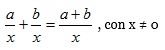 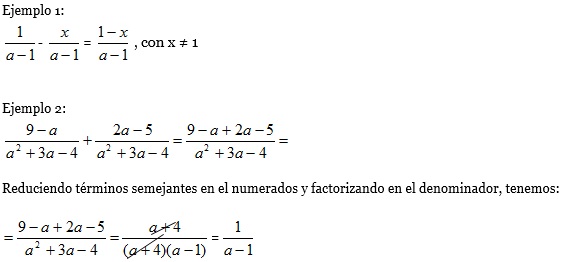  Adición y sustracción de fracciones algebraicas con distinto denominador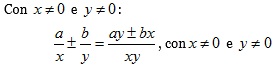 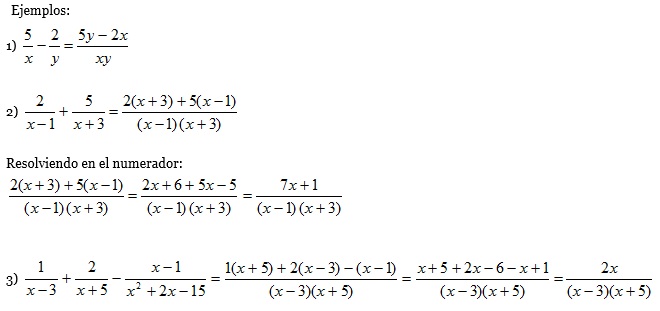 Multiplicación de fracciones algebraicas Recuerda que:   Para multiplicar fracciones algebraicas debes: Descomponer en factores los polinomios que figuran en los numeradores y denominadores.Simplificar los factores comunes del numerador y del denominadorMultiplicar los factores restantes. Ejemplo 1: Multiplicar      =   , (simplificamos 4 con el 2, x con x, (x + 3y) con (x + 3y)), nos quedaría  =  Ejemplo 2: Multiplicar    = , (simplificamos (a  -  3) con un (a  -  3), (a  -  1) con                                                                                                          (a  -  1),                nos quedaría,  =   División de fracciones algebraicasRecuerda que:   Ejemplo 1: Dividir  =   , (simplificamos x con x, 2 con el 4), nos quedaría  =  Ejemplo 2: Dividir   =    =  ,(simplificamos  (x  -  2) con (x  -  2), (x  +  3) con (x  +  3)), nos quedaría =  Liceo Industrial Superior TalcaDpto. de Matemáticas.       Prof(a): Marisol Martínez B.EJERCICIOS PROPUESTOS2° Eje Temático: Algebra y funcionesEsta sección la unidad 1, te entrega un conjunto de preguntas similares a las que pueden aparecer en unaPrueba de Matemática. En su mayoría, las preguntas se relacionan con la materia expuestaanteriormente.¿Cuál de las siguientes expresiones equivale a x2 – 2x – 15?(x + 3)(x – 5) (x + 3)(x + 5)(x – 3)(x – 5) (x – 3)(x + 5)(x + 2)(x –15)Al simplificar: , con x 1, queda:(x + 1)(x + 1)2(x – 1)2 (x – 1) (x + 2) Al resolver x – [x – {y – (2x – y)} + x – (-y)] se obtiene:3x – y x + yx – 3y 3y – x y – 3xAl resolver y reducir la expresión: (5p – 2)(3 + p) – (6 – p)24p2 + 25p – 424p2 + 25p – 30 4p2 + 25p + 30 4p2 – 25p – 42 3p2 + 25p – 42 Los lados de un rectángulo son (2x + 3y)  y  (5x – y) entonces su perímetro es:7x + 2y10x2 – 3y214x + 4y 10x2 + 13y – 3y27x2 + 2y2Al reducir      a su mínima expresión queda:m – 5 m2 – 6 m – 6 Si m  0 y x   0, entonces:     =  (4h – 7)2 – (5 – 3h)2 =7h2 – 20h + 24h2 – 26h – 24 7h2 – 26h + 24 24h2 – 86h + 7425h2 – 26h + 24 La expresión u2 + 10u + 20 puede escribirse como:I: (u + 5)2 – 5 		II: u2 + 10(u + 2)		III: u(u + 10) + 20De estas, es(son) verdadera(s):Solo IISolo IIISolo II y IIISolo I y III, II y IIIAl resolver (3x – 4y)2 se obtiene:9x2 – 16y29x2 + 16y2 6x2 – 8y2 9x2 – 12xy + 16y2 9x2 – 24xy + 16y2Una impresora imprime en 5 minutos un total de 12 páginas. Si este rendimiento se mantiene constante, en imprimir un documento de 240 páginas demorara: 90 minutos1 hora 12 minutos1 hora 40 minutos1,4 horas 1,2 horasLa expresión:   equivale a:13v3v2 + 2v3v2 + 23v + 215v2 + 2 El valor numérico de la expresión:  es:112,5228,04Otro valor El valor de u en la expresión:    es:4,841112114641No se puede calcularseSe compra una herramienta en $8.850. Si este precio incluye un 19% de impuesto (IVA), ¿Cuál es  su precio sin impuesto?$ 1.593$ 7.437$ 8.400$ 4.917$ 7.500Al factorizar 1 – a2 se obtiene:(1 – a)2(1– a)(1+ a)(a + 1)(a – 1)a·(1 – a )–a2 Al simplificar la expresión  se obtiene:a – 2    La expresión “el cuadrado de la diferencia entre a  y  b” es:(a – b)2a2 – b2 a – b2 2(a – b) Si a = -1  y  b = -2, el valor de a – ab es:-1-21-32 Al reducir la expresión  se obtiene:a)   b) c)  –ad)   0e) El producto (2x – 3y)(4x + 5y) es igual a:8x2 – 15y28x2 +  22xy – 15y28x2 –  2xy  – 15y28x2 +  2xy  + 15y28x2 – 10xy – 15y2Si 2,5 metros de una cañería de cobre cuestan $ 3.100, ¿Cuál será el precio de 8,5 metros de la       cañería comprada al mismo precio unitario?$ 9.118$ 6.855$ 7.750$ 10.540$ 11.400La expresión: h2 + 6h  puede expresarse como:I: h(h + 6)		II: (u + 3)2 – 9 		III: 6h(h + 1)De estas, es(son) falsa(s):Solo ISolo IIISolo II y IIISolo I y III, II y IIISi x  e  y  0, entonces:   =?0En ciertas condiciones, el espacio S que recorre un objeto que cae es proporcional al cuadrado del tiempo t transcurrido. En lenguaje  algebraico, esta proporción es:T = kS2S = Kt2St2 = KS2 = K tS = K   Al factorizar x2 + 13x + 12, queda:(x +  4)(x + 3)(x +  6)(x+ 2)(x – 12)(x – 1) (x – 6 )(x – 2)(x +12)(x + 1)Si: i = 2; j -4 y k = -48, entonces:  = 1440 20Al reducir 2a  a   se obtiene:a) b)   c)   d)   e) Se tiene una cierta cantidad de pintura con la que se podría llenar 160 envases de 2,5 litros cada uno. Si solo se cuenta con envases de 2 litros, entonces se podría completar:128 envases180 envases200 envases212 envases240 envasesSi u = 2m – n ;  v = n – m , entonces:  u2 – v2  =?5m2 – 2mn 3m2 – 6mn M2 – 2mn 3m2 – 2mn 3m2 – 2mn + n2 -3p · 2pq = -5p2q6p2q-6pq-6p2q6pq2Dos litros de pintura alcanzan para cubrir una superficie de 28,5 m2 por mano. ¿Cuantos litros serán necesarios para dar dos manos de pintura a un muro de 2,5 x 4,56 m?1,6 lt0,8 lt1,14 lt3,2 lt2,4 ltEn la expresión ax – b = a – bx, el valor de x es:ab–a–b1Si m + 5n = 5  y  n = -2, entonces el valor de m es:15-5 5 -15-10Reducir la siguiente expresión:   Si m =   y  n = -16 entonces el valor de m es:32-328-8-4Factoriza y resuelve:    a + b1 – b1 + b                                                      1 – b  b2 – 1 Cuál es el valor de , sabiendo que b  0?0122a2bAl reducir la expresión:    1 – b1 + b                                                     1 – b1 + b  La expresión “el doble del cuadrado de a” corresponde a:(2a)2 2(a2)22a2 (2a2)2a2 En la figura, triangulo ABC es rectángulo en B, con AB = 6 y BC = x. Entonces, la hipotenusa AC puede expresarse como:                                                                                              C                                                                 X                                                                                                                                                 B                            A                                                                                         6              Si   =   12,5  y   = 3,5; entonces, el valor numérico de la expresión es:1,613125,40Producto notableExpresiónDesarrolloEjemplosCuadrado de binomio(x + y)2X2 + 2xy + y2(5 + 3R)2 = 25 + 30R + 9 R2Cuadrado de binomio(x – y)2X2 – 2xy + y2(2H – 4X)2 = 4H2 – 16HX + 16X2Suma por su diferencia(x + y)(x – y)X2 – y2 (7 + )(7 ) = 72 – ( )2                          = 49 – 3 = 46Cubo de binomio(x + y)3X3 + 3x2y + 3xy2 + y3 (2 + a)3 = 8 + 12a + 6a2 + a3Cubo de binomio(x – y)3X3  3x2y + 3xy2  y3(X – 3 )3 = X3 – 9X2 + 27X – 27 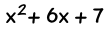 ("b" es 6 en este caso)Completa el Cuadrado:Completa el Cuadrado: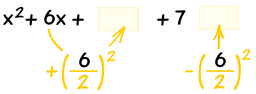 También resta el nuevo términoSimplifícalo y listo.Simplifícalo y listo.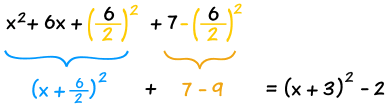 